Qwest Corporation d/b/a CenturyLink QCBennington NBBP/CPF Grant ApplicationOnce construction is complete for this project, CenturyLink QC will be providing services to residents at the same location where they can see their available services today, at https://www.centurylink.com/  Pricing for CenturyLink QC broadband service is established at a national level and currently priced at CenturyLink QC’s offering is for symmetrical upload/download speeds.  This is explained in the Frequently Asked Questions section of the above referenced website. “What is the upload speed of my CenturyLink home internet service?”There are no term limits, contracts to sign or early termination fees for these services.  CenturyLink QC does not apply data caps or speed throttling to its services and does not offer metered “pay-as-you-go” services.An example on the CenturyLink website: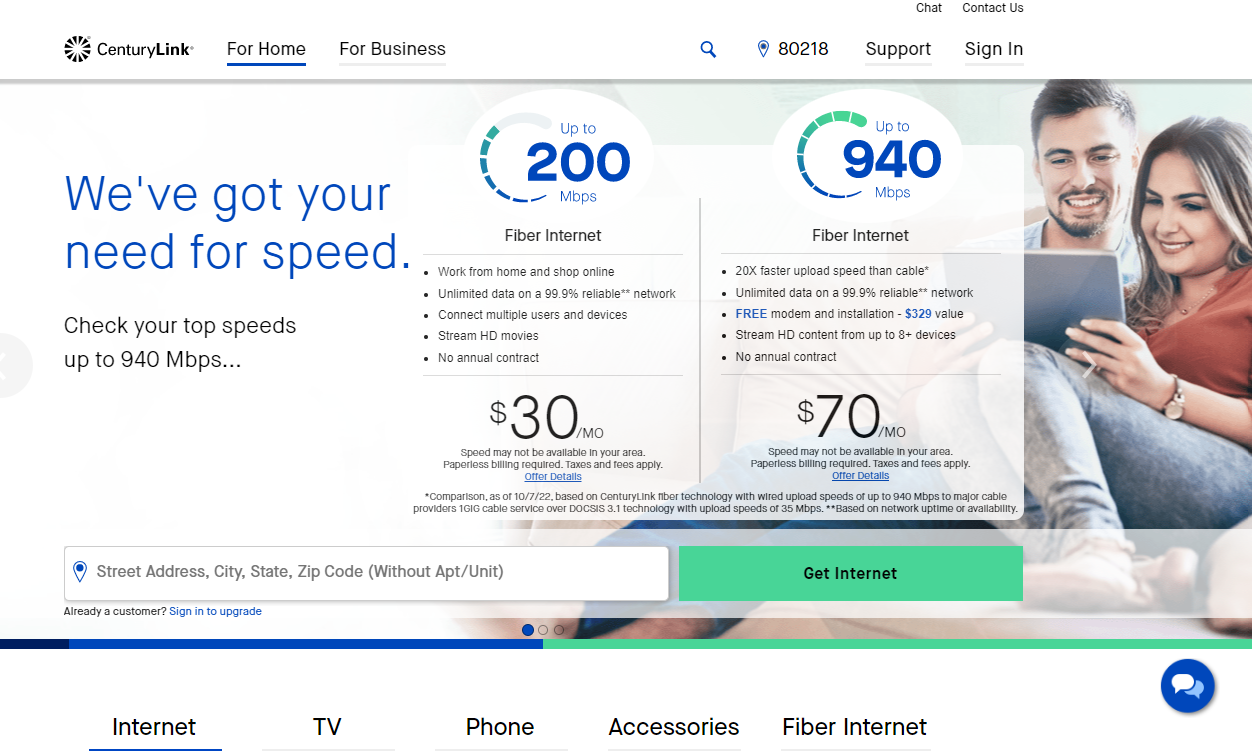 SpeedPriceWiFi Router200Mbps/200Mbps$30.00/month (plus taxes & fees)$15/month (or customer provided)940Mbps/940Mbps$70.00/month (plus taxes & fees)Included